Matemáticas I. Examen de recuperación de la 2ª evaluación. Abril de 2017.1. (4 puntos) Dado  se pide: a) Representarlo y expresarlo en forma polar; b) Hallar  y expresarlo en forma polar y binómica; c) Hallar las coordenadas del punto B obtenido al girar 30 en torno al origen de coordenadas el afijo de z; Para ello tenemos que hallar las coordenadas cartesianas del afijo de d) Hallar y representar todas las soluciones de la ecuación .2. (6 puntos) Dada la recta  y el punto se pide:a) El punto simétrico de A respecto de r, A’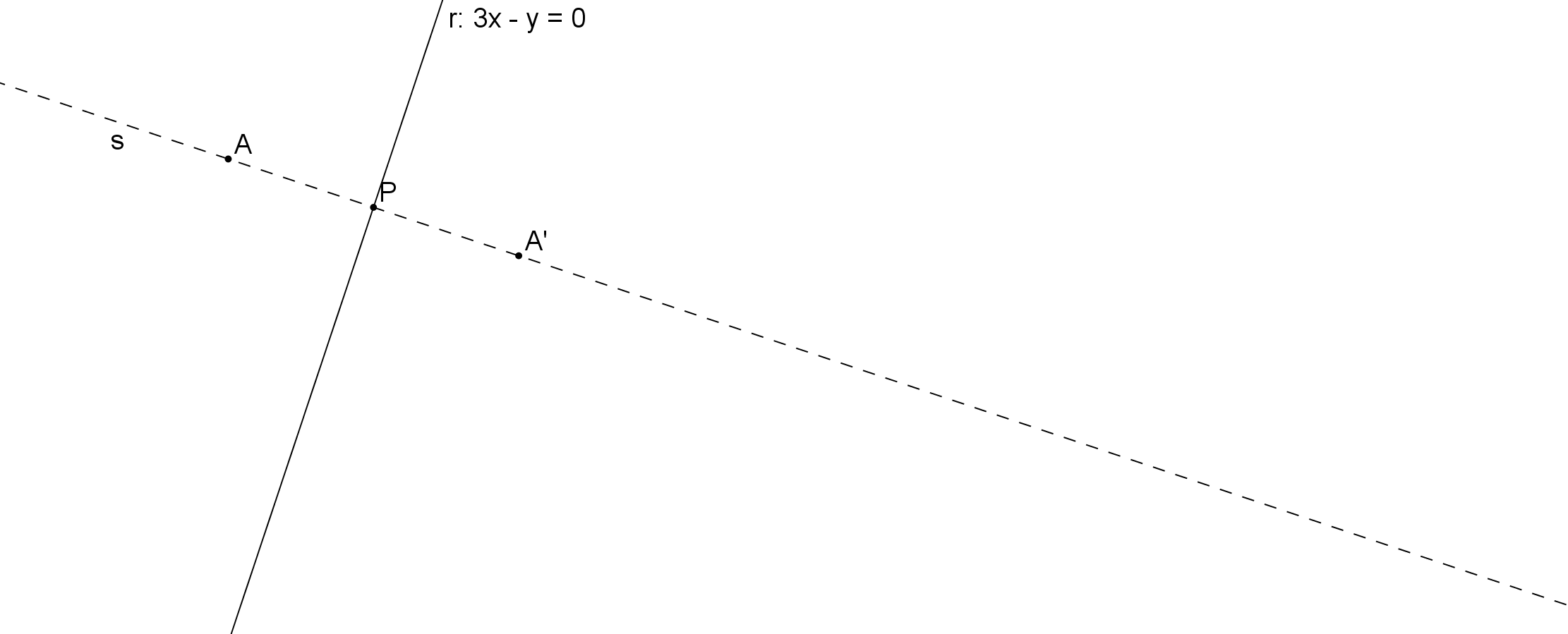 Recta s perpendicular a r por A: Como P es el punto medio de A y A’=(a,b)b) El punto o puntos de r que disten 5 unidades de ASi llamamos Q al punto buscado, c) La recta o rectas que pasen por A y formen con r un ángulo de 45Sea m la pendiente de las rectas buscadas. Como la pendiente de r es 3, se tiene1ª solución: ;   2ª  solución: d) La ecuación de la parábola que tiene por directriz a r y por foco a ASi P(x,y) es un punto cualquiera de la parábola buscada, se tiene que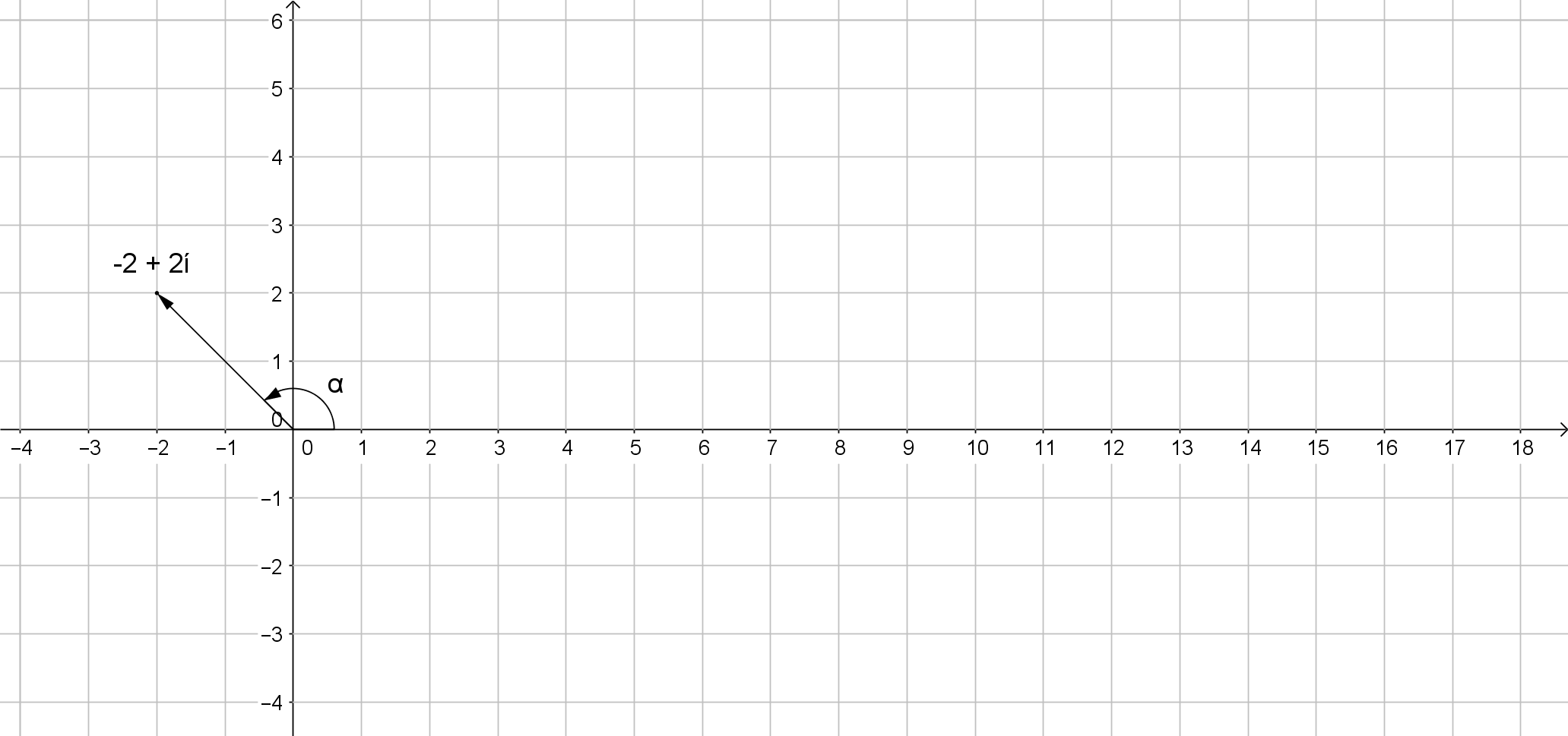 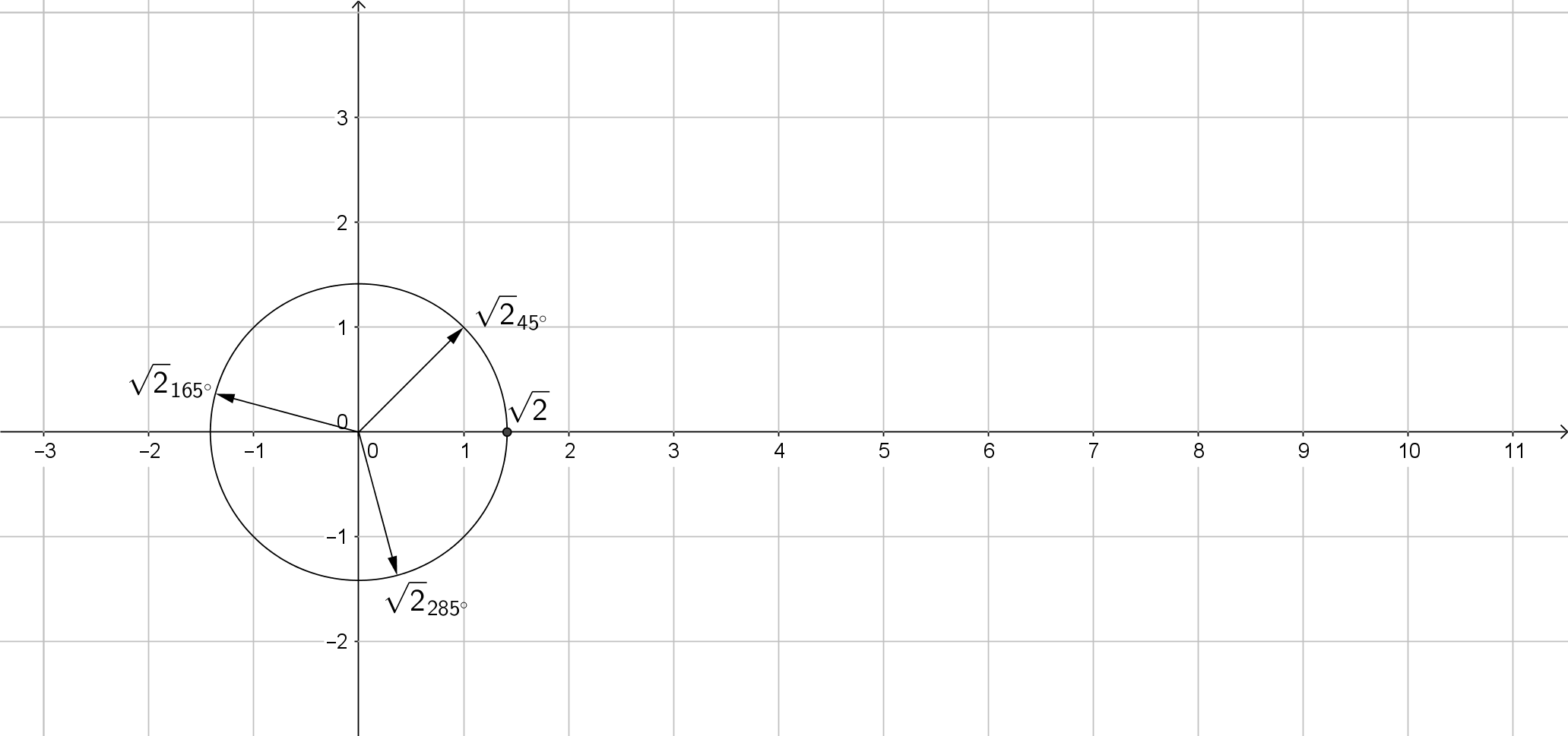 